Анализ результатов изучения удовлетворённости родителей, обучающихся 1-4 –х классов образовательным процессом в 2018-2019 учебном году. В апреле 2019 учебного года проходило изучение удовлетворённости родителей образовательным процессом. Цель изучения: определить уровень удовлетворённости родителей образовательным процессом. Изучение проходило методом анкетирования родителей по методике А.А. Андреева.  В анкетировании приняли участие родители 1-4 классов в количестве 303 человек, что составляет 57,3 %.Для родителей было представлено 14 вопросов.Класс, в котором учиться ваш ребёнок, можно назвать дружным?В среде своих одноклассников наш ребенок чувствует себя комфортно.Педагоги проявляют доброжелательное отношение к нашему ребенку.Мы испытываем чувство взаимопонимания в контактах с администрацией и учителями нашего ребенка.5.В классе, в котором учится наш ребенок, хороший классный руководитель.6.Педагоги справедливо оценивают достижения в учебе нашего ребенка.7.Учителя учитывают индивидуальные особенности нашего ребенка.8.В школе проводятся мероприятия, которые полезны и интересны нашему ребенку.9.В школе работают кружки, секции, где может заниматься наш ребенок.10.Педагоги дают нашему ребенку глубокие и прочные знания.11.Учебное заведение способствует формированию достойного поведения нашего ребенка.12.Администрация и учителя создают условия для проявления и развития способностей нашего ребенка.13.В школе большой выбор кружков и секций.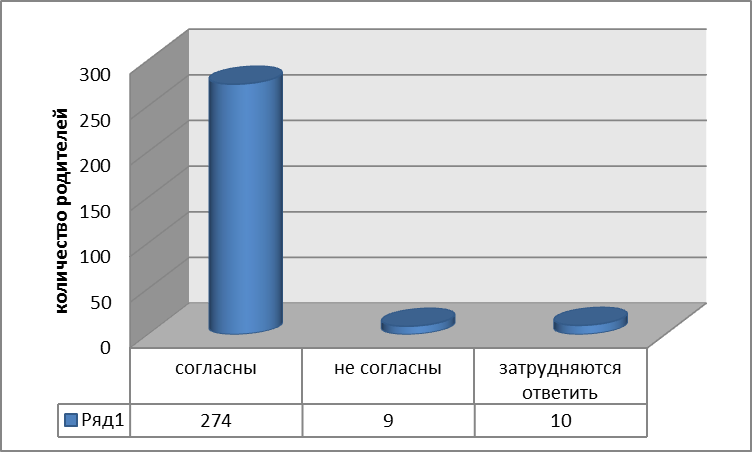 14.В школе соблюдаются санитарно-гигиеническими условиям.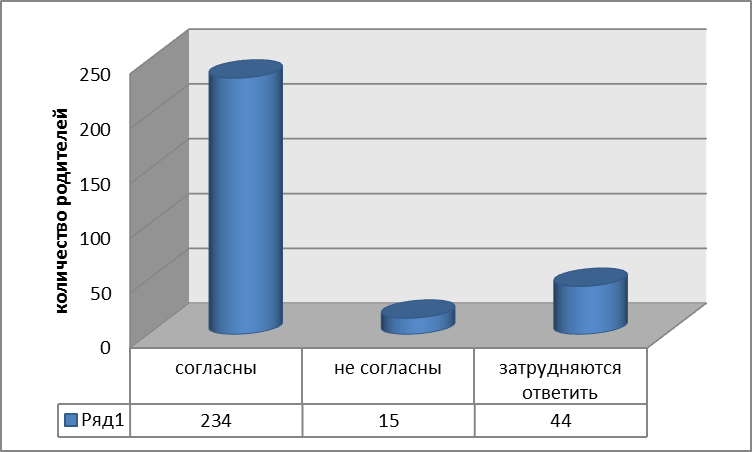    Результаты анкетирования показали, что большее количество родителей по всем предложенным вопросам показали высокую степень согласия. В среднем 85,3%  родителей  выразили согласие по всем вопросам, 3,9% родителей  выразили неудовлетворённость по некоторым вопросам, 11,1% родителей затруднились ответить на данные вопросы.  Уровень удовлетворённость учебно-воспитательным процессом показали 85,3% родителей.Родителям  было предложено  внести предложения и пожелания по организации учебно воспитательного процесса.  Были внесены предложения:«Больше проводить  мероприятий  воспитательного-игрового характера в приобщении  доброжелательного  отношения друг к другу»;«Чтобы было побольше учителей  отзывчивых и понимающих»;«……….размещать на сайте  школы  информацию о предстоящих конкурсах, чтобы принять в них участие»;« Открыть факультатив по английскому языку»;«Ввести пятидневку»;«Хотелось,  чтобы больше  оказывали  внимание  дисциплине. Более сурово наказывали детей,  которые нарушают дисциплину »;«Установить в классах камеры видеонаблюдений»,« Уменьшить количество учеников в классе»;«Хотелось, чтобы поставили  дополнительные стулья у раздевалки»;« Хотелось, чтобы заработал бассейн»;«  Ввести дополнительные кружки бисероплитение, шитьё, вышивание, рисования»;« Организовать комнату отдыха»;« Предлагаю ввести после второго урока танцевальную перемену….  » Пожелания:« Учителю большое спасибо, школа самая лучшая»;« Учебным процессом довольны………….»;« Желаю терпения, да побольше»;« Всё устраивает. Хорошая школа и педагоги»;« Просто хочу пожелать нашим учителям побольше терпения, с нашими детьми и спасибо им за т о, что стараются  вложить все свои знания  детям»;« Мы очень довольны по организации учебно-воспитательного процесса »;« Пожеланий нет , всё устраивает»;« Считаю, что всё предоставляется в полном объёме для моего ребёнка»;« Спасибо учителям!!! Терпения и здоровья»Зам. директора по УВР ______________________ Кузнецова Е. В.